1.3 - 1.5การจัดวางระบบควบคุมภายใน1.7อปท.มีการบริหารงบประมาณ 2.1การสนับสนุนการขับเคลื่อนแผนชุมชนสู่การพัฒนาท้องถิ่นและจังหวัดแบบบูรณาการ2.2อปท.ได้ส่งเสริมการมีส่วนร่วมของประชาชนในการวางแผนพัฒนาท้องถิ่น2.3การนำแผนพัฒนาสามปี มาดำเนินการตามแผน70.5%2.5การติดตามและประเมินผลแผนพัฒนา1.2 ตรวจสอบหลักฐานการเผยแพร่แผนยุทธศาสตร์การพัฒนาแผนพัฒนา 3 ปีงบประมาณรายจ่ายประจำปีแผนการดำเนินงานรายงานผลการปฏิบัติงานภาพบอร์ดประชาสัมพันธ์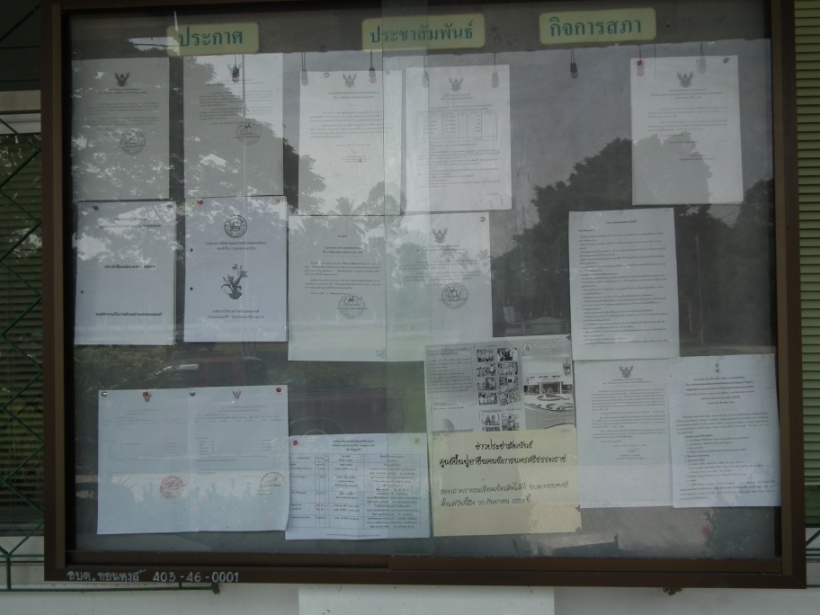 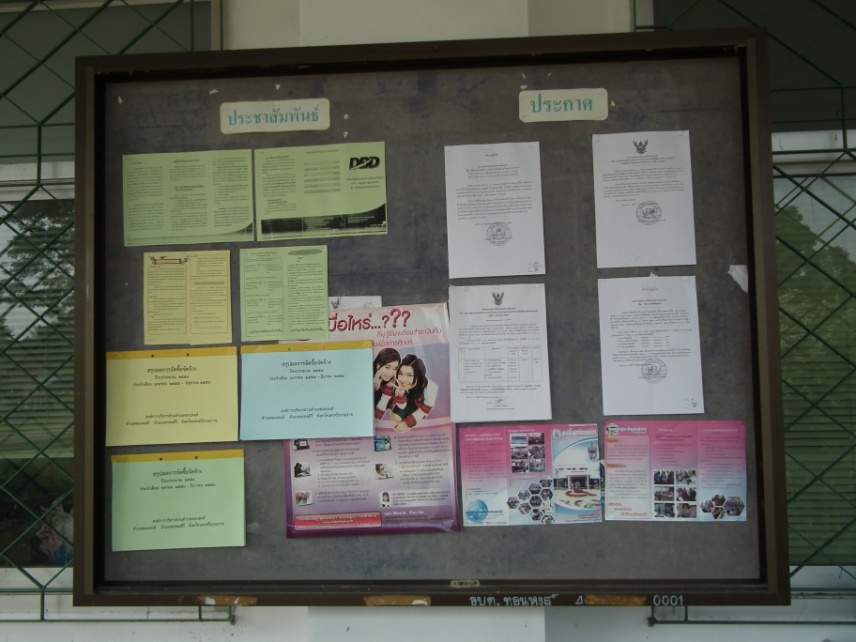 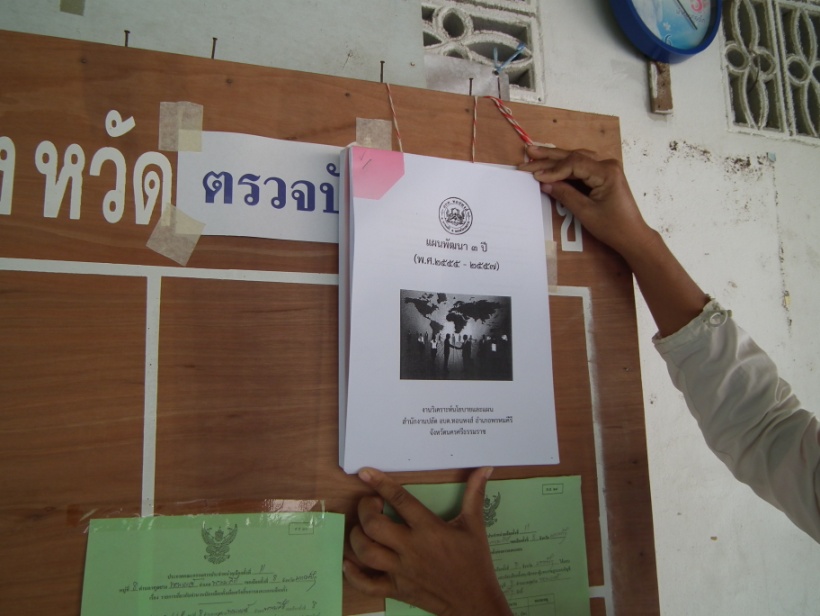 